проект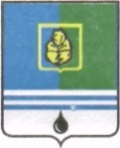 					РЕШЕНИЕДУМЫ ГОРОДА КОГАЛЫМАХанты-Мансийского автономного округа - ЮгрыОт «___»_______________20___г.                                                   №_______ ЮгрыОб утверждении Порядка организациии проведения публичных слушанийв городе КогалымеРуководствуясь Федеральным законом от 06.10.2003 №131-ФЗ «Об общих принципах организации местного самоуправления в Российской Федерации», Уставом города Когалыма, в целях обеспечения участия населения муниципального образования в осуществлении местного самоуправления, Дума города Когалыма РЕШИЛА:1. Утвердить Порядок организации и проведения публичных слушаний в городе Когалыме согласно приложению к настоящему решению.2. Признать утратившими силу решения Думы города Когалыма:- от 22.09.2006 №44-ГД «О Порядке организации и проведения публичных слушаний в городе Когалыме»;- от 23.04.2015 №540-ГД «О внесении изменений в решение Думы города Когалыма от 22.09.2006 №44-ГД».3. Опубликовать настоящее решение и приложение к нему в газете «Когалымский вестник». Приложениек решению Думыгорода Когалымаот           №     Порядокорганизации и проведения публичных слушаний в городе КогалымеНастоящий Порядок в соответствии со статьей 28 Федерального закона от 6 октября 2003 года №131-ФЗ «Об общих принципах организации местного самоуправления в Российской Федерации», Уставом города Когалыма, иными правовыми актами, определяет порядок организации и проведения публичных слушаний на территории города Когалыма как одной из форм участия жителей города Когалыма (далее – жители города) в осуществлении местного самоуправления. В случае если федеральными законами, законами Ханты-Мансийского автономного округа – Югры и принимаемыми в соответствии с ними решениями Думы города Когалыма предусматриваются специальные правила организации и проведения публичных слушаний по отдельным вопросам, настоящий Порядок применяется с учетом этих правил. Статья 1. Основные термины и понятия, используемые в настоящем Порядке1) публичные слушания – форма участия населения в осуществлении местного самоуправления посредством публичного обсуждения проектов муниципальных правовых актов по вопросам местного значения;2) инициатор публичных слушаний – инициативная группа жителей города, численностью не менее 25 человек, достигших возраста 18 лет, Дума города Когалыма, глава города Когалыма; 3) организация публичных слушаний – деятельность, направленная на оповещение о времени и месте проведения публичных слушаний, ознакомление с проектом муниципального правового акта по вопросам местного значения, составление заключения по результатам публичных слушаний и официальное опубликование (обнародование) информации по результатам публичных слушаний, проведение иных организационных мер, обеспечивающих участие жителей города в публичных слушаниях;4) организационный комитет (далее – оргкомитет) – специально сформированный коллегиальный орган, осуществляющий организационные действия по подготовке и проведению публичных слушаний;5) участники публичных слушаний – заинтересованные жители города, эксперты, представители органов местного самоуправления города Когалыма, общественных объединений и иные лица, принимающие участие в публичных слушаниях;6) эксперт – лицо, обладающее специальными знаниями по вопросу, рассматриваемому на публичных слушаниях.Статья 2. Цели организации и проведения публичных слушанийОсновными целями организации и проведения публичных слушаний являются:1) обсуждение проектов муниципальных правовых актов с участием жителей города; 2) выявление мнения жителей города и мнения экспертов по проектам муниципальных правовых актов, выносимым на публичные слушания;3) осуществление взаимодействия органов местного самоуправления города Когалыма с жителями города;4) поиск приемлемых альтернатив решения важнейших вопросов местного значения; 5) выработка предложений и рекомендаций органам местного самоуправления города Когалыма по существу вынесенного на публичные слушания вопроса.Статья 3. Вопросы, выносимые на публичные слушания1. Публичные слушания могут проводиться Думой города Когалыма, главой города Когалыма для обсуждения с участием жителей города любых проектов муниципальных правовых актов по вопросам местного значения.2. В обязательном порядке на публичные слушания выносятся:1) проект Устава города Когалыма, а также проект муниципального нормативного правового акта о внесении изменений в Устав города Когалыма, кроме случаев, когда в Устав города Когалыма вносятся изменения в форме точного воспроизведения положений Конституции Российской Федерации, федеральных законов, Устава (Основного закона) Ханты-Мансийского автономного округа – Югры или законов Ханты-Мансийского автономного округа – Югры в целях приведения Устава города Когалыма в соответствие с этими нормативными правовыми актами;2) проект бюджета города Когалыма и отчет о его исполнении;3) проекты планов и программ развития муниципального образования, проекты правил землепользования и застройки, проекты планировки территорий и проекты межевания территорий, за исключением случаев, предусмотренных Градостроительным кодексом Российской Федерации, проекты правил благоустройства территорий, а также вопросы предоставления разрешений на условно разрешенный вид использования земельных участков и объектов капитального строительства, вопросы отклонения от предельных параметров разрешенного строительства, реконструкции объектов капитального строительства, вопросы изменения одного вида разрешенного использования земельных участков и объектов капитального строительства на другой вид такого использования при отсутствии утвержденных правил землепользования и застройки;4) вопросы о преобразовании муниципального образования, за исключением случаев, если в соответствии со статьей 13 Федерального закона от 6 октября 2003 года № 131-ФЗ «Об общих принципах организации местного самоуправления в Российской Федерации» для преобразования муниципального образования требуется получение согласия населения муниципального образования, выраженного путем голосования.5) проект генерального плана города Когалыма, в том числе проект муниципального правового акта о внесении изменений в генеральный план города Когалыма.Статья 4. Инициатива проведения публичных слушаний1. Публичные слушания проводятся по инициативе жителей города, Думы города Когалыма или главы города Когалыма.2. Жители города для инициирования публичных слушаний по вопросам местного значения формируют инициативную группу, численностью не менее 25 человек, достигших 18-летнего возраста (далее – инициативная группа).3. Инициативная группа обращается в Думу города Когалыма с ходатайством о проведении публичных слушаний по проекту муниципального правового акта. 4. Ходатайство должно содержать:- обоснование необходимости проведения публичных слушаний, общественной значимости выносимого на публичные слушания проекта муниципального правового акта;- фамилию, имя, отчество (последнее – при наличии), дату рождения, адрес места жительства, контактный телефон каждого члена инициативной группы;- сведения о лице из числа членов инициативной группы, уполномоченном действовать от имени инициативной группы (далее – уполномоченный представитель инициативной группы);- подписи всех членов инициативной группы;- предполагаемую дату, время начала и место проведения публичных слушаний.Обработка персональных данных осуществляется в соответствии с требованиями Федерального закона от 27 июля 2006 года №152-ФЗ «О персональных данных».5. Вместе с ходатайством представляется проект выносимого на публичные слушания муниципального правового акта. По усмотрению членов инициативной группы могут быть представлены иные материалы.Статья 5. Назначение публичных слушаний1. Публичные слушания, проводимые по инициативе населения или Думы города Когалыма, назначаются решением Думы города Когалыма, проводимые по инициативе главы города Когалыма – постановлением Администрации города Когалыма.  2. Ходатайство, внесенное инициативной группой, рассматривается Думой города Когалыма на ближайшем очередном заседании.По результатам рассмотрения ходатайства Дума города Когалыма принимает решение о назначении публичных слушаний либо решение об отказе в назначении публичных слушаний.3. Решение Думы города Когалыма об отказе в назначении публичных слушаний принимается в случае, если:- предлагаемый инициативной группой для вынесения на публичные слушания проект муниципального правового акта противоречит федеральному законодательству, законодательству Ханты-Мансийского автономного округа – Югры;- предлагаемый инициативной группой для вынесения на публичные слушания проект муниципального правового акта противоречит Уставу города Когалыма, за исключением случая, когда к вынесению на публичные слушания предлагается проект Устава города Когалыма или проект муниципального нормативного правового акта о внесении изменений в Устав города Когалыма;- по проекту, предлагаемому для вынесения на публичные слушания, Думой города Когалыма или главой города Когалыма уже принято решение о проведении публичных слушаний;- при внесении инициативы нарушены требования, установленные статьей 4 настоящего Порядка.4. Копия решения Думы города Когалыма об отказе в назначении публичных слушаний направляется уполномоченному представителю инициативной группы в течение 3 дней с момента его принятия.5. Решение Думы города Когалыма, постановление Администрации города Когалыма о назначении публичных слушаний (далее – решение (постановление) о назначении публичных слушаний) должно содержать:- сведения об инициаторе публичных слушаний;- указание на проведение публичных слушаний по проекту муниципального правового акта;- дату, место, время начала либо период проведения публичных слушаний;- состав оргкомитета, ответственного за подготовку и проведение публичных слушаний;- порядок, сроки приема предложений по обсуждаемому проекту.6. Публичные слушания по обсуждению проектов муниципальных правовых актов проводятся не ранее чем через 15 дней после официального опубликования (обнародования) информационного сообщения о проведении публичных слушаний.В случае назначения публичных слушаний по инициативе населения, при наличии возможности, Дума города Когалыма учитывает мнение членов инициативной группы о дате, времени начала и месте проведения публичных слушаний.	7. Сроки приема предложений и замечаний по проекту муниципального правового акта не могут быть менее 10 дней со дня официального опубликования (обнародования) информационного сообщения о проведении публичных слушаний.Предложения и замечания представляются в оргкомитет в письменной форме или в форме электронного документа на указанный в информационном сообщении о проведении публичных слушаний электронный адрес с указанием фамилии, имени, отчества (последнее – при наличии), даты рождения, адреса места жительства и контактного телефона жителя города, внесшего предложения по обсуждаемому проекту.Статья 6. Порядок организации публичных слушаний1. Публичные слушания, за исключением публичных слушаний, проводимых по вопросам, указанным в частях 1 - 5 статьи 10 настоящего Порядка, организует и проводит оргкомитет. Персональный состав оргкомитета утверждается решением (постановлением) о назначении публичных слушаний.Организацию и проведение публичных слушаний по вопросам, указанным в частях 1 - 5 статьи 10 настоящего Порядка, осуществляет комиссия по подготовке проекта правил землепользования и застройки на территории города Когалыма (далее – Комиссия), персональный состав и порядок деятельности которой утверждаются постановлением Администрации города Когалыма.2. В состав оргкомитета включаются:1) лица, замещающие муниципальные должности и (или) должности муниципальной службы в органах местного самоуправления города Когалыма;2) члены инициативной группы, выразившие согласие на назначение себя членом оргкомитета (в случае назначения публичных слушаний по инициативе населения);3) представители общественности;4) иные лица по предложению инициаторов проведения публичных слушаний.3. Председатель и секретарь оргкомитета избираются на заседании оргкомитета большинством голосов от назначенного числа членов оргкомитета.4. Оргкомитет в целях подготовки и проведения публичных слушаний осуществляет следующие полномочия:- разрабатывает план работы по подготовке и проведению публичных слушаний, распределяет обязанности среди членов оргкомитета, в том числе определяет полномочия председателя оргкомитета;- определяет перечень лиц, приглашаемых к участию в публичных слушаниях в качестве экспертов, и направляет им официальные обращения с просьбой дать свои предложения и рекомендации по вопросам, выносимым на обсуждение;- осуществляет в соответствии со статьей 7 настоящего Порядка информирование жителей города по вопросам, связанным с проведением публичных слушаний, в том числе проводит мероприятия, направленные на разъяснение содержания проектов муниципальных правовых актов, выносимых на публичные слушания, и иных вопросов, связанных с проведением публичных слушаний;- организует проведение регистрации участников публичных слушаний;- содействует участникам публичных слушаний в получении информации, необходимой для подготовки предложений и рекомендаций по вопросам публичных слушаний, а также осуществляет прием таких предложений и рекомендаций;- проводит анализ предложений и рекомендаций и иных материалов, представленных участниками публичных слушаний;- устанавливает порядок выступлений на публичных слушаниях по вопросам, выносимым на публичные слушания, и поступившим в оргкомитет предложениям и рекомендациям;- обеспечивает подготовку заключения по результатам публичных слушаний, а также его направление в орган местного самоуправления, принявший решение о назначении публичных слушаний;- обеспечивает подготовку и официальное опубликование (обнародование) информации по результатам публичных слушаний, включая мотивированное обоснование принятых решений;- иные полномочия по подготовке и проведению публичных слушаний.5. Деятельность оргкомитета осуществляется на коллегиальной основе. Основной формой работы оргкомитета являются заседания.6. Заседание оргкомитета правомочно, если на нем присутствует не менее 2/3 от установленного числа членов оргкомитета.7. Решения оргкомитета принимаются открытым голосованием большинством голосов от назначенного числа членов оргкомитета.8. Решения оргкомитета оформляются в форме протокола заседания оргкомитета, который подписывается присутствующими на заседании членами оргкомитета.9. Деятельность оргкомитета прекращается после официального опубликования (обнародования) информации по результатам публичных слушаний.Статья 7. Деятельность оргкомитета по информированию жителей города и иных потенциальных участников публичных слушаний по вопросам, связанным с проведением публичных слушаний1. С целью информирования жителей города и иных потенциальных участников публичных слушаний о предстоящих слушаниях оргкомитет осуществляет подготовку информационного сообщения о проведении публичных слушаний, содержащего следующую информацию:- реквизиты и наименование решения (постановления) о назначении публичных слушаний, порядок ознакомления с указанным решением (постановлением);- тему публичных слушаний;- дату, место и время начала проведения публичных слушаний;- краткую информацию о вопросе, вынесенном на публичные слушания;- информацию о порядке внесения жителями города предложений и замечаний по вынесенному на слушания вопросу до наступления даты слушаний;- контактные данные секретаря оргкомитета публичных слушаний (в случае проведения слушаний по инициативе населения дополнительно указываются контактные данные уполномоченного представителя инициативной группы);- иное при необходимости.Информация в информационном сообщении должна быть изложена в простой и доступной для понимания жителей города форме.	2. Информационное сообщение о проведении публичных слушаний подлежит обязательному официальному опубликованию (обнародованию), а также дополнительно может быть размещено в иных средствах массовой информации, на официальном сайте Администрации города Когалыма в информационно-телекоммуникационной сети «Интернет».Одновременно с информационным сообщением о проведении публичных слушаний должен быть официально опубликован (обнародован) проект муниципального правового акта, для обсуждения которого назначены публичные слушания, либо порядок ознакомления с указанным проектом.3. Оргкомитет также осуществляет подготовку и размещение в соответствующем разделе официального сайта Администрации города Когалыма в информационно-телекоммуникационной сети «Интернет» материалов публичных слушаний, к которым относятся, в том числе:- решение (постановление) о назначении публичных слушаний;- информационное сообщение о проведении публичных слушаний;- проект муниципального правового акта, для обсуждения которого назначены публичные слушания;- иная информация, имеющая отношение к теме публичных слушаний.	4. По решению оргкомитета информирование жителей города и иных потенциальных участников публичных слушаний может также осуществляться путем:- подомового обхода для приглашения жителей города на публичные слушания;- привлечения волонтеров, председателей территориальных общественных самоуправлений (ТОС) и членов общественных организаций для осуществления мероприятий по информированию граждан;- размещения информационного сообщения в общедоступных местах, обеспечивающих возможность ознакомления с информационным сообщением широкого круга лиц, в том числе на информационных стендах. - распространения информационного сообщения по почтовым ящикам;- использования социальных сетей, иных Интернет-ресурсов.Статья 8. Порядок проведения публичных слушаний1. Публичные слушания должны проводиться по рабочим дням, начиная с 18 часов, либо по нерабочим дням, начиная с 10 часов. В праздничные дни публичные слушания не проводятся. 2. Публичные слушания проводятся в здании Администрации города Когалыма.3. Регистрация участников публичных слушаний открывается за один час до начала публичных слушаний и осуществляется на всем протяжении публичных слушаний. Для регистрации участником публичных слушаний предъявляется документ, удостоверяющий личность. При регистрации указывается фамилия, имя, отчество (последнее – при наличии), адрес места жительства, контактный телефон участника публичных слушаний. 4. Незарегистрированные в качестве участников публичных слушаний лица, в помещение, являющееся местом проведения публичных слушаний, не допускаются. Кроме того, в указанное помещение не допускаются также лица, находящиеся в состоянии алкогольного и иного опьянения.	5. Председательствующим на публичных слушаниях является председатель оргкомитета публичных слушаний. 	6. Председательствующий открывает слушания и оглашает перечень вопросов, выносимых на публичные слушания, инициаторов их проведения, предложения по порядку проведения публичных слушаний.7. Время выступления участников публичных слушаний определяется исходя из количества участников публичных слушаний.8. Для организации прений председательствующий объявляет вопрос, по которому проводится обсуждение и предоставляет слово участникам публичных слушаний, внесшим предложения и замечания по данному вопросу.Затем председательствующий предлагает участникам публичных слушаний, членам оргкомитета задать уточняющие вопросы по позиции и (или) аргументам выступающего и дополнительное время для ответов на вопросы и пояснения.По окончании выступлений участников, внесших предложения и замечания по обсуждаемому вопросу, слово предоставляется всем желающим участникам публичных слушаний, а также при необходимости членам оргкомитета, лицам, приглашенным на публичные слушания.9. Если предложение или замечание, внесенное участником публичных слушаний, противоречит действующему законодательству или не относится по существу к обсуждаемому вопросу, то такое предложение или замечание снимается председательствующим с обсуждения.10. Общие правила выступлений на публичных слушаниях: 1) лица, участвующие в публичных слушаниях, выступают, отвечают на реплики и задают вопросы только с разрешения председательствующего;2) участники публичных слушаний, перед началом речи, громко и четко называют свою фамилию, имя, отчество (последнее – при наличии), при необходимости должность и статус, в котором они присутствуют на публичных слушаниях;3) участники публичных слушаний не вправе употреблять в своей речи грубые, оскорбительные выражения, наносящие вред чести и достоинству граждан и должностных лиц, призывать к незаконным действиям, использовать заведомо ложную информацию, допускать необоснованные обвинения в чей-либо адрес; 4) все выступления должны быть связаны с предметом публичных слушаний;5) присутствующие на публичных слушаниях лица не вправе мешать их проведению.11. В случае нарушения правил выступлений на публичных слушаниях председательствующий обязан принять меры по пресечению таких нарушений.Лица, не соблюдающие указанные правила могут быть удалены из помещения, являющегося местом проведения публичных слушаний, по решению председательствующего.12. При проведении публичных слушаний ведется протокол, аудиозапись и при необходимости видеозапись публичных слушаний.13. Оргкомитетом при наличии технической возможности может быть организована прямая трансляция публичных слушаний на официальном сайте Администрации города Когалыма в информационно-телекоммуникационной сети «Интернет».Статья 9. Результаты публичных слушаний По результатам публичных слушаний в течение 5 дней после даты их проведения секретарем оргкомитета должны быть подготовлены:Протокол публичных слушаний;Заключение по результатам публичных слушаний;Информация по результатам публичных слушаний, исключением случаев проведения публичных слушаний по вопросам, указанным в частях              1 - 5 статьи 10 настоящего Порядка.Протокол публичных слушаний:В протоколе публичных слушаний в обязательном порядке должно быть отражено количество зарегистрированных участников публичных слушаний, предложения и замечания, высказанные ими в ходе публичных слушаний, предложения и замечания, снятые с обсуждения по основаниям, указанным в части 9 статьи 8 настоящего Порядка.Протокол подписывается председательствующим на публичных слушаниях и секретарем оргкомитета.Заключение по результатам публичных слушаний:3.1. С целью подготовки заключения оргкомитет анализирует и обобщает все предложения и замечания участников публичных слушаний.3.2. Заключение по результатам публичных слушаний включает:- обобщенный анализ предложений и замечаний, поступивших от участников публичных слушаний;- предложения и рекомендации оргкомитета публичных слушаний органу местного самоуправления города Когалыма, назначившему публичные слушания, по существу вынесенного на них вопроса с мотивированным обоснованием принятых решений. 3.3. Заключение по результатам публичных слушаний направляется в Думу города Когалыма или главе города Когалыма в зависимости от того, кем были назначены публичные слушания. Приложением к заключению являются: протокол публичных слушаний, письменные предложения и замечания участников публичных слушаний.3.4. Заключение по результатам публичных слушаний подписывается всеми членами оргкомитета. Заключение по результатам публичных слушаний, проводимых по вопросам, указанным в частях 1 - 5 статьи 10 настоящего Порядка, подписывается председательствующим на публичных слушаниях и секретарем публичных слушаний.3.5. Заключение, подготовленное оргкомитетом по результатам публичных слушаний, носит для органов местного самоуправления города Когалыма рекомендательный характер. 3.6. Заключение по результатам публичных слушаний по вопросам, указанным в частях 1 - 5 статьи 10 настоящего Порядка, подлежит опубликованию в порядке, установленном Уставом города Когалыма для официального опубликования муниципальных правовых актов города Когалыма, и размещается на официальном сайте Администрации города Когалыма в информационно-телекоммуникационной сети «Интернет».4. Информация по результатам публичных слушаний:4.1. Информация по результатам публичных слушаний должна содержать сведения о дате, месте проведения публичных слушаний, вопросе, который был вынесен на публичные слушания, количестве зарегистрированных участников публичных слушаний, количестве и содержании внесенных предложений и замечаний по существу вынесенного на них вопроса.4.2. Информация по результатам публичных слушаний должна быть изложена в простой и доступной для понимания жителей города форме.4.3. Информация по результатам публичных слушаний подлежит официальному опубликованию (обнародованию) не позднее 10 дней со дня их проведения и размещается на официальном сайте Администрации города Когалыма в информационно-телекоммуникационной сети «Интернет».Статья 10. Особенности порядка организации и проведенияотдельных публичных слушаний1. Особенности публичных слушаний по проекту генерального плана города Когалыма и проекту муниципального правового акта по внесению изменений в генеральный план города Когалыма (далее – проект генерального плана):1.1. В целях соблюдения прав человека на благоприятные условия жизнедеятельности, прав и законных интересов правообладателей земельных участков и объектов капитального строительства обязательному рассмотрению на публичных слушаниях, проводимых в соответствии с настоящим Порядком, подлежит проект генерального плана.1.2. При проведении публичных слушаний в целях обеспечения всем заинтересованным лицам равных возможностей для участия в публичных слушаниях территория города может быть разделена на части. Предельная численность лиц, проживающих или зарегистрированных на такой части территории, устанавливается законами субъектов Российской Федерации исходя из требования обеспечения всем заинтересованным лицам равных возможностей для выражения своего мнения.1.3. В целях информирования жителей города и иных потенциальных участников публичных слушаний о содержании проекта генерального плана Комиссия в обязательном порядке организует выставки, экспозиции демонстрационных материалов проекта генерального плана, выступления представителей органов местного самоуправления города Когалыма, разработчиков проекта генерального плана на собраниях жителей, в средствах массовой информации, на официальном сайте Администрации города Когалыма в информационно-телекоммуникационной сети «Интернет».1.4. Участники публичных слушаний вправе представить в Комиссию свои предложения и замечания, касающиеся проекта генерального плана, для включения их в протокол публичных слушаний.1.5. Срок проведения публичных слушаний с момента оповещения жителей города о времени и месте их проведения до дня опубликования заключения о результатах публичных слушаний составляет не менее одного месяца и не более трех месяцев.1.6. Глава города Когалыма с учетом заключения о результатах публичных слушаний принимает решение:1) о согласии с проектом генерального плана и направлении его в Думу города Когалыма; 2) об отклонении проекта генерального плана и о направлении его на доработку.1.7. Протокол публичных слушаний по проекту генерального плана, заключение о результатах публичных слушаний являются обязательным приложением к проекту генерального плана, направляемому главой города Когалыма в Думу города Когалыма.1.8. Дума города Когалыма с учетом протокола публичных слушаний по проекту генерального плана и заключения о результатах публичных слушаний принимает решение об утверждении генерального плана или об отклонении проекта генерального плана и о направлении его главе города Когалыма на доработку в соответствии с указанными протоколами и заключениями.2. Особенности публичных слушаний по проекту правил землепользования и застройки территории города Когалыма и проекту муниципального правового акта по внесению изменений в правила землепользования и застройки территории города Когалыма (далее – проект правил землепользования и застройки):2.1. Публичные слушания по проекту правил землепользования и застройки назначаются главой города Когалыма в срок не позднее чем через десять дней со дня получения такого проекта.2.2. Продолжительность публичных слушаний по проекту правил землепользования и застройки составляет не менее двух и не более четырех месяцев со дня опубликования такого проекта до дня опубликования заключения о результатах публичных слушаний.2.3. В случае подготовки правил землепользования и застройки применительно к части территории города публичные слушания по проекту правил землепользования и застройки проводятся с участием правообладателей земельных участков и (или) объектов капитального строительства, находящихся в границах указанной части территории города. В случае подготовки изменений в правила землепользования и застройки в части внесения изменений в градостроительный регламент, установленный для конкретной территориальной зоны, публичные слушания по внесению изменений в правила землепользования и застройки проводятся в границах территориальной зоны, для которой установлен такой градостроительный регламент. В этих случаях срок проведения публичных слушаний не может быть более чем один месяц.2.4. После завершения публичных слушаний по проекту правил землепользования и застройки Комиссия с учетом результатов таких публичных слушаний обеспечивает внесение изменений в проект правил землепользования и застройки и представляет указанный проект главе города Когалыма. Обязательными приложениями к проекту правил землепользования и застройки являются протоколы публичных слушаний и заключение о результатах публичных слушаний.2.5. Глава города Когалыма в течение десяти дней после представления ему проекта правил землепользования и застройки, а также приложенных к нему протоколов публичных слушаний и заключения о результатах публичных слушаний должен принять решение о направлении указанного проекта в Думу города или об отклонении проекта правил землепользования и застройки и о направлении его на доработку с указанием даты его повторного представления.2.5. Дума города по результатам рассмотрения проекта правил землепользования и застройки, а также приложенных к нему протоколов публичных слушаний и заключения о результатах публичных слушаний может утвердить правила землепользования и застройки или направить проект правил землепользования и застройки главе города Когалыма на доработку в соответствии с результатами публичных слушаний по указанному проекту.3. Особенности публичных слушаний по предоставлению разрешения на условно разрешенный вид использования земельного участка или объекта капитального строительства (далее - разрешение на условно разрешенный вид использования):3.1. Предоставление разрешения на условно разрешенный вид использования земельного участка подлежит обсуждению на публичных слушаниях на основании, поступившего в Комиссию, заявления физического или юридического лица, заинтересованного в предоставлении такого разрешения.3.2. В целях соблюдения права человека на благоприятные условия жизнедеятельности, прав и законных интересов правообладателей земельных участков и объектов капитального строительства публичные слушания по вопросу предоставления разрешения на условно разрешенный вид использования проводятся с участием граждан, проживающих в пределах территориальной зоны, в границах которой расположен земельный участок или объект капитального строительства, применительно к которым запрашивается разрешение. В случае, если условно разрешенный вид использования земельного участка или объекта капитального строительства может оказать негативное воздействие на окружающую среду, публичные слушания проводятся с участием правообладателей земельных участков и объектов капитального строительства, подверженных риску такого негативного воздействия. 3.3. Комиссия направляет сообщения о проведении публичных слушаний по вопросу предоставления разрешения на условно разрешенный вид использования правообладателям земельных участков, имеющих общие границы с земельным участком, применительно к которому запрашивается данное разрешение, правообладателям объектов капитального строительства, расположенных на земельных участках, имеющих общие границы с земельным участком, применительно к которому запрашивается данное разрешение, и правообладателям помещений, являющихся частью объекта капитального строительства, применительно к которому запрашивается данное разрешение. Указанные сообщения направляются не позднее чем через десять дней со дня поступления заявления заинтересованного лица о предоставлении разрешения на условно разрешенный вид использования.3.4. Участники публичных слушаний по вопросу о предоставлении разрешения на условно разрешенный вид использования вправе представить в Комиссию свои предложения и замечания, касающиеся указанного вопроса, для включения их в протокол публичных слушаний.3.5. Срок проведения публичных слушаний с момента оповещения жителей города о времени и месте их проведения до дня опубликования заключения о результатах публичных слушаний не может быть более одного месяца.3.6. На основании заключения о результатах публичных слушаний по вопросу о предоставлении разрешения на условно разрешенный вид использования Комиссия осуществляет подготовку рекомендаций о предоставлении разрешения на условно разрешенный вид использования или об отказе в предоставлении такого разрешения с указанием причин принятого решения и направляет их главе города Когалыма.3.7. Расходы, связанные с организацией и проведением публичных слушаний по вопросу предоставления разрешения на условно разрешенный вид использования, несет физическое или юридическое лицо, заинтересованное в предоставлении такого разрешения, в порядке, установленном постановлением Администрации города Когалыма.3.8. В случае, если условно разрешенный вид использования земельного участка или объекта капитального строительства включен в градостроительный регламент в установленном для внесения изменений в правила землепользования и застройки порядке после проведения публичных слушаний по инициативе физического или юридического лица, заинтересованного в предоставлении разрешения на условно разрешенный вид использования, решение о предоставлении разрешения на условно разрешенный вид использования такому лицу принимается без проведения публичных слушаний.4. Особенности публичных слушаний по проекту разрешения на отклонение от предельных параметров разрешенного строительства, реконструкции объектов капитального строительства:4.1. Предоставление разрешения на отклонение от предельных параметров разрешенного строительства, реконструкции объектов капитального строительства подлежит обсуждению на публичных слушаниях в порядке, установленном частью 3 настоящей статьи. 4.2. Срок проведения публичных слушаний с момента оповещения жителей города о времени и месте их проведения до дня опубликования заключения о результатах публичных слушаний не может быть более одного месяца.4.3. Расходы, связанные с организацией и проведением публичных слушаний по вопросу о предоставлении разрешения на отклонение от предельных параметров разрешенного строительства, реконструкции объектов капитального строительства, несет физическое или юридическое лицо, заинтересованное в предоставлении такого разрешения, в порядке, установленном постановлением Администрации города Когалыма.4.5. На основании заключения о результатах публичных слушаний по вопросу о предоставлении разрешения на отклонение от предельных параметров разрешенного строительства, реконструкции объектов капитального строительства Комиссия осуществляет подготовку рекомендаций о предоставлении такого разрешения или об отказе в предоставлении такого разрешения с указанием причин принятого решения и направляет указанные рекомендации главе города Когалыма.4.6. Глава города Когалыма в течение семи дней со дня поступления указанных в пункте 4.5 части 4 настоящей статьи рекомендаций принимает решение о предоставлении разрешения на отклонение от предельных параметров разрешенного строительства, реконструкции объектов капитального строительства или об отказе в предоставлении такого разрешения с указанием причин принятого решения.5. Особенности публичных слушаний по проекту планировки территории и проекту межевания территории:5.1. Обязательному рассмотрению на публичных слушаниях подлежат проекты планировки территории и проекты межевания территории, подготовленные в составе документации по планировке территории.5.2. Публичные слушания по проекту планировки территории и проекту межевания территории проводятся в целях соблюдения права человека на благоприятные условия жизнедеятельности, прав и законных интересов правообладателей земельных участков и объектов капитального строительства. Слушания проводятся с участием граждан, проживающих на территории, применительно к которой осуществляется подготовка проекта ее планировки и проекта ее межевания, правообладателей земельных участков и объектов капитального строительства, расположенных на указанной территории, лиц, законные интересы которых могут быть нарушены в связи с реализацией таких проектов.5.3. Участники публичных слушаний по проекту планировки территории и проекту межевания территории вправе представить в Комиссию свои предложения и замечания, касающиеся проекта планировки территории или проекта межевания территории, для включения их в протокол публичных слушаний.5.4. Срок проведения публичных слушаний со дня оповещения жителей города о времени и месте их проведения до дня опубликования заключения о результатах публичных слушаний составляет не менее одного и не более трех месяцев.5.5. Подготовленная документация по планировке территории, протокол публичных слушаний по проекту планировки территории и проекту межевания территории и заключение о результатах публичных слушаний направляется главе города Когалыма не позднее чем через пятнадцать дней со дня проведения публичных слушаний.5.7. Глава города Когалыма с учетом протокола публичных слушаний по проекту планировки территории и проекту межевания территории и заключения о результатах публичных слушаний принимает решение об утверждении документации по планировке территории или об отклонении такой документации и о направлении ее на доработку с учетом указанных протокола и заключения.Статья 11. Финансирование организации и проведения публичных слушанийИсточником финансирования расходов на проведение публичных слушаний являются средства бюджета города Когалыма, если иное не установлено действующим законодательством и настоящим Порядком.Статья 12. Срок хранения материалов публичных слушанийМатериалы публичных слушаний хранятся в органах местного самоуправления города Когалыма в течение трех лет со дня проведения публичных слушаний.ПредседательГлаваДумы города Когалымагорода Когалыма_____________  А.Ю.Говорищева_____________  Н.Н.Пальчиков